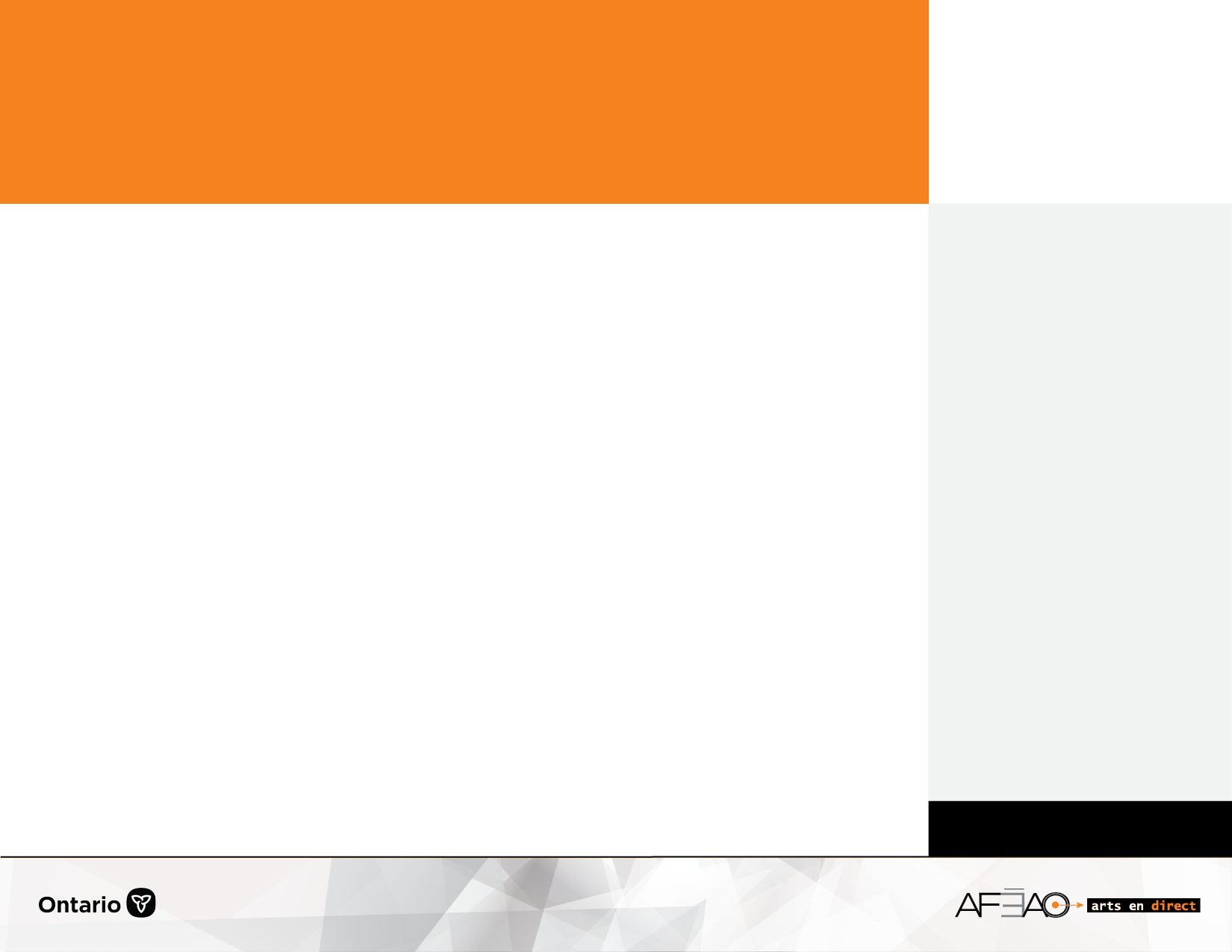 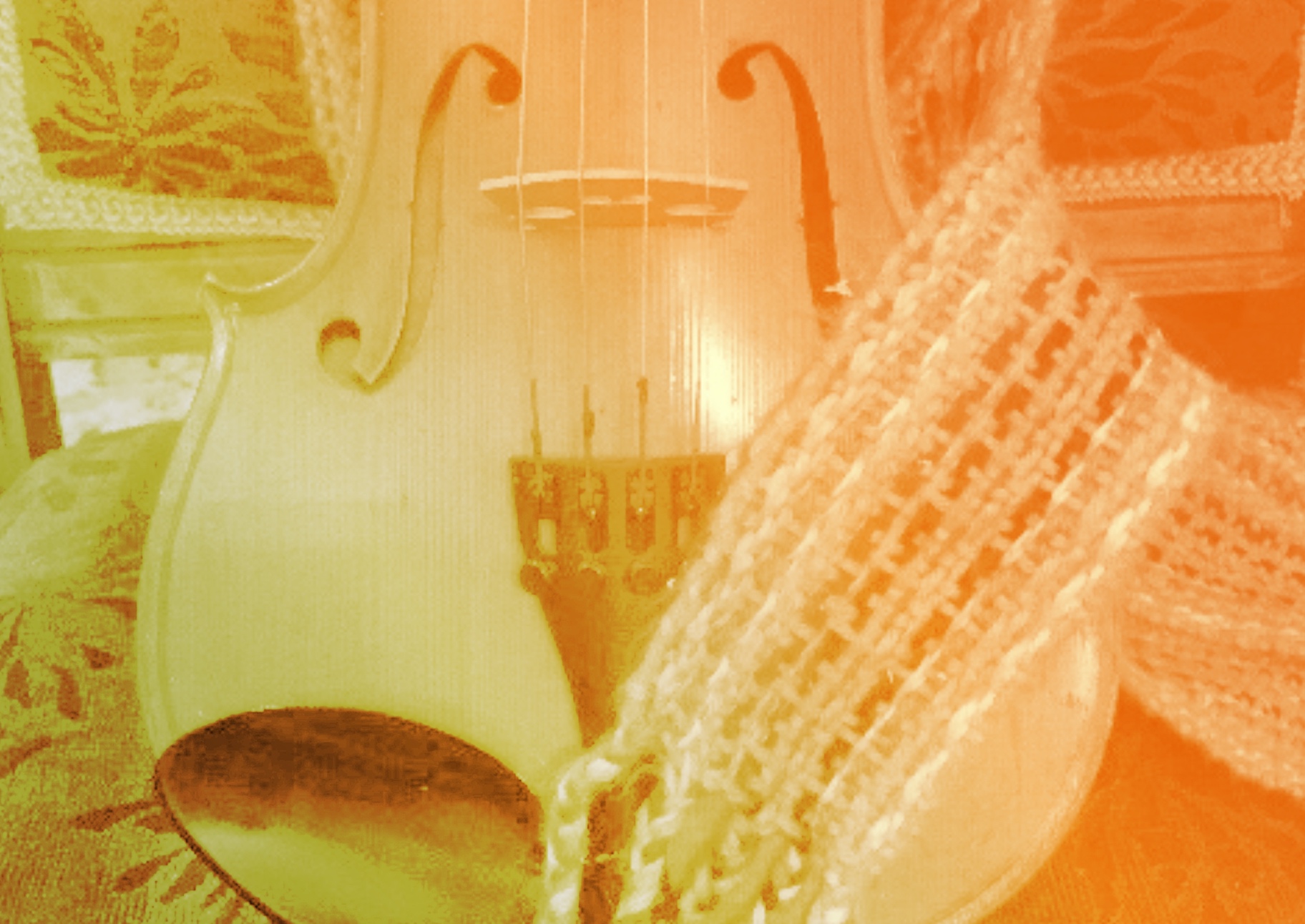 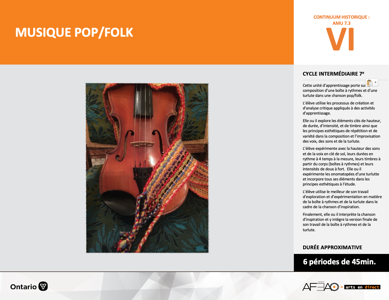 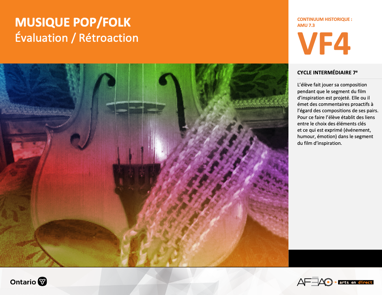 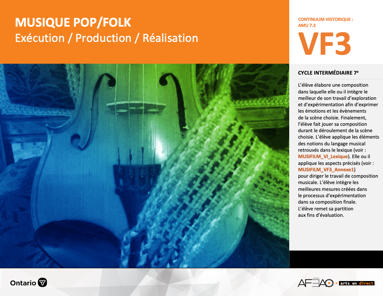 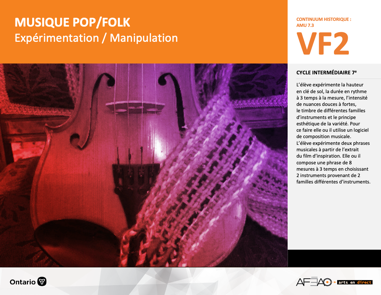 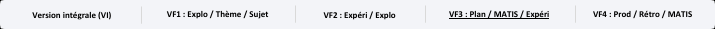 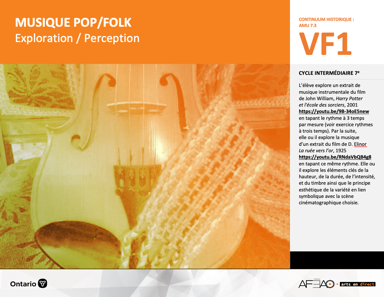 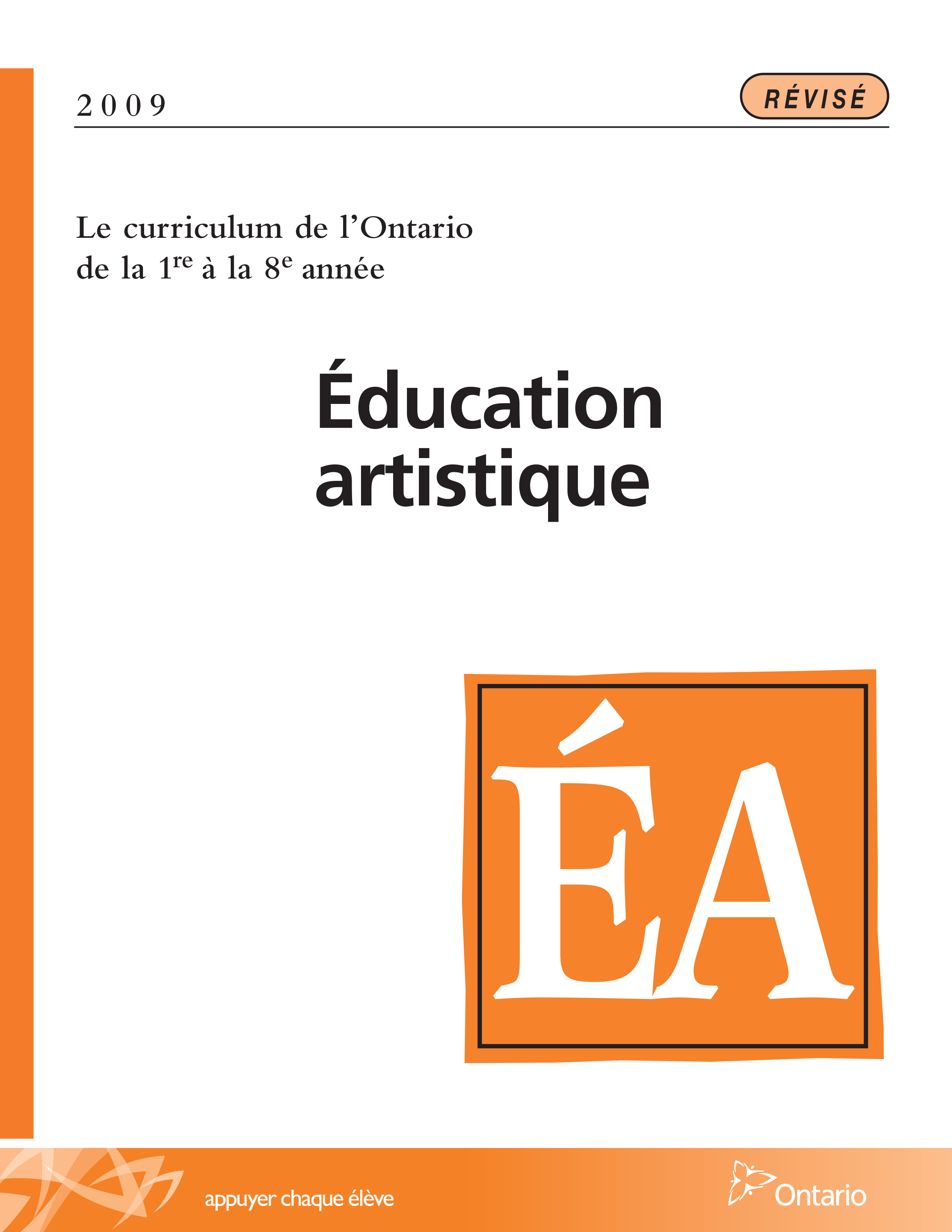 Table des matières Description Liste des attentes et contenusMusique - 7e annéeTableau des fondements théoriques à l’étudeMusique - 7e annéeDéroulementExploration / Perception DescriptionCette unité d’apprentissage porte sur la composition d’une trame sonore pour une scène cinématographique tirée du film de Charlie Chaplin intitulé La ruée 
vers l’or. L’élève utilise les processus de création et d’analyse critique appliqués à des activités d’apprentissage. L’élève explore et expérimente les notes 
en clé de sol, la durée à 3 temps, l’intensité des nuances entre doux à fort, le timbre des familles de cordes, de vents, de cuivres, de percussions et le principe esthétique de la variété qui pourraient s’adapter à la scène cinématographique. Pour ce faire, elle, il ou iel utilise un logiciel de composition musicale. L’élève choisit les meilleurs des notes, rythmes, intensités et timbres pour accompagner la scène. Finalement, l’élève joue sa composition durant le déroulement 
de la scène cinématographique choisie.Description de chaque étape du déroulement VF (fragmentée) VF1 : Exploration / PerceptionL’élève explore un extrait de musique instrumentale du film de John William, Harry Potter et l'école des sorciers, 2001 https://youtu.be/9B-34oE5new en tapant le rythme à 3 temps par mesure (voir exercice rythmes à trois temps). Par la suite, elle, il ou iel explore la musique d’un extrait du film de D. Elinor La ruée vers l’or, 1925 https://youtu.be/RNdaVbQB4g8 en tapant ce même rythme. Elle, il ou iel explore les éléments clés de la hauteur, de la durée, de l’intensité, et du timbre ainsi que le principe esthétique de la variété en lien symbolique avec la scène cinématographique choisie.Liste des attentes et contenus À la fin de la 7e année, l’élève doit pouvoir :MUSIQUEAttente :D1. produire en jouant des compositions en appliquant les fondements à l’étude et en suivant le processus de création artistique. D2. communiquer son analyse et son appréciation de diverses œuvres musicales en utilisant les termes justes et le processus d’analyse critique. D3. expliquer la dimension sociale et culturelle de la musique ainsi que les fondements à l’étude dans diverses œuvres musicales d’hier et d’aujourd’hui provenant d’ici et d’ailleurs. CONTENUS D’APPRENTISSAGEPour satisfaire aux attentes, l’élève doit pouvoir :Production et expression D1.1 recourir au processus de création artistique pour réaliser diverses œuvres (différentes compositions) musicales D1.2 créer des compositions musicales en respectant des critères et en utilisant différentes technologies de l’information et des communications.D1.3 interpréter des compositions musicales dans les cadres d’un ensemble en suivant les techniques d’interprétation et les techniques instrumentales.Analyse et appréciationD2.1 recourir au processus d’analyse critique pour analyser et apprécier diverses œuvres (compositions) musicales D2.2 analyser, à l’aide des fondements à l’étude, plusieurs courants musicaux. D2.3 exprimer oralement son appréciation de compositions instrumentales en dégageant les images et les émotions que ces œuvres suscitent.Connaissance et compréhensionD3.1 reconnaître les symboles et signes du langage musical traditionnel à la lecture d’une partition en clé de sol et en clé de fa. D3.2 reconnaître les instruments et les techniques d’interprétation (d’exécution) qui caractérisent différents ensembles, tout en commentant la fonction de ces ensembles musicaux. D3.4 comparer divers indices socioculturels, y compris des référents culturels de la francophonie relevés dans les œuvres étudiées. Tableau des fondements théoriques à l’étudeMUSIQUE 
FONDEMENTS À L’ÉTUDE 7E ANNÉEDéroulementExploration / PerceptionPréambule générique à toutes les unités d’apprentissage AMU (voir MUSPOPFO_VI_Preunite).Matériel, outil, équipement Prévoyez utiliser un écran tactile, un écran intelligent ou une projection multimédia.Prévoyez utiliser des portables et tablettes afin de visionner les vidéos.Prévoyez un clavier ou un xylophone afin de jouer la gamme de do.Enseignante / EnseignantInvitez l’élève à identifier des moments où la musique agrémente un évènement (p. ex., à une danse, un festival, une joute de hockey). Invitez l’élève à visionner la vidéo (voir : MUSPOPFO_VF1_Video1) afin d’explorer comment Michel Bénac crée une musique de fête (p. ex. il prend 
des risques artistiques et n’a pas peur du changement. Il explore ses choix d’instruments, il passe du violon à la guitare basse, il évolue dans ses styles musicaux tout en insérant des influences de son passé (Prince). Il place de l’importance sur le fait qu’on ne doit pas toujours comprendre le message 
de la chanson. L’important c’est le présent, d’oublier, de sortir de la réalité et d’être bien. Élève Visionne la vidéo. Explique comment Michel Bénac crée une musique de fête.Enseignante / Enseignant Présentez deux vocalises simples sur chacune des notes de la gamme de do jouée sur le clavier ou le xylophone en variant l’intensité (invitez un élève 
à donner une intensité, p. ex., mezzo forte) :
- Lily lit le livre dans le lit
- fruits frais, fruits fris
Exemple :




                                     Li-   li    lit    le    li-vre dans le        li ------------t.        Li-   li-  lit  le    li-vre dans le      li--------------t. 
                                     (sur le do)                                                                      (sur le ré) 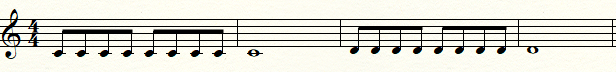 Continuez sur le mi, fa, sol, la, si, do. Présentez de nouveau ces virelangues en insérant une phrase de bruit après chaque note de la gamme de do : 
Exemple :




                                    Li-  li   lit  le  li-vre dans le     lit--------                tch    tch   poc   poc   si  si  tut  tut / shhhhhhhhhhhhhhhh
                                    (sur le do)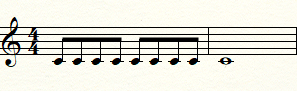 Continuez sur le ré, mi, fa, sol, la, si, do.ÉlèveEffectue des virelangues sur les notes de la gamme de do (do re mi fa sol la si do). Effectue les virelangues avec l’ajout d’un bruit rythmé suivant chaque note de la gamme de do. Enseignante / EnseignantInvitez l’élève à écouter la vidéo La Bolduc (voir : MUSPOPFO_VF1_Video2). Invitez l’élève à exécuter la phrase de turlute improvisé par La Bolduc. Invitez l’élève à écouter la chanson d’inspiration (voir : MUSPOPFO_VF1_Video3). Invitez l’élève à lever la main lorsqu’elle, il ou iel entend la turlute dans la chanson d’inspiration. Invitez l’élève à identifier les éléments clés du timbre, de la durée, de l’intensité et des principes esthétiques dans la chanson d’inspiration. Invitez l’élève à identifier quels éléments clés contribuent à la chanson de fête. Timbre: instruments de groupe pop/folk (sont aussi souvent les mêmes dans un groupe de rock) (famille des cordes [violon], famille des percussions (batterie  électronique et synthétique [imitation des sons]), famille des voix humaines (homme, baryton [voix moyennement grave]), autre : table tournante.Durée : chiffre indicateur 4/4 (on compte 4 temps par mesure);valeur de notes (les croches et les doubles croches, figures de notes qui sont rapides et jouées au violon).Intensité : crescendo (la musique s’amplifie) et diminuendo (la musique devient plus douce); mezzo forte : chanter moyennement fort. forte : chanter fort Principe esthétique : répétition (introduction instrumentale, couplet et refrain); variété (exécution des voix en solo et à l’unisson, table tournante, turlute).Élève Identifie les notions du langage musical dans la chanson d’inspiration.Identifie lesquelles contribuent à une musique de fête.DOCUMENTS D’ACCOMPAGNEMENTMUSPOPFO_VI_FicheMUSPOPFO_VI_LigneMUSPOPFO_VI_LexiqueMUSPOPFO_VI_PreuniteMUSPOPFO_VF1_Video1MUSPOPFO_VF1_Video2MUSPOPFO_VF1_Video3